Κοζάνη, 28/07/2020ΔΕΛΤΙΟ ΤΥΠΟΥΠαράταση καταληκτικής ημερομηνίας υποβολής αιτήσεων 6ου κύκλου Εισαγωγής Μεταπτυχιακών Φοιτητών στο Διατμηματικό Πρόγραμμα Μεταπτυχιακών Σπουδών "Ανανεώσιμες Πηγές Ενέργειας & Διαχείριση Ενέργειας στα Κτίρια" (MSc in Renewable Energy Sources & Buildings Energy Management) Με απόφαση της Ειδικής Διατμηματικής Επιτροπής του Προγράμματος Μεταπτυχιακών Σπουδών, με τίτλο: "Ανανεώσιμες Πηγές Ενέργειας & Διαχείριση Ενέργειας στα Κτίρια" (MSc in Renewable Energy Sources & Buildings Energy Management) με δύο κατευθύνσεις: "Τεχνολογίες Ανανεώσιμων Πηγών Ενέργειας (Renewable Energy Technologies,)" και "Διαχείριση Ενέργειας στα Κτίρια (Buildings Energy Management)" που διοργανώνουν για 6η συνεχή χρονιά τα Τμήματα Μηχανολόγων Μηχανικών & Ηλεκτρολόγων Μηχανικών και Μηχανικών Υπολογιστών του Πανεπιστημίου Δυτικής Μακεδονίας, παρατείνεται η καταληκτική ημερομηνία υποβολής δικαιολογητικών υποψηφιότητας μέχρι 18/9/2020. Οι υποψήφιοι μπορούν να στείλουν τα δικαιολογητικά τους με συστημένη επιστολή μέσω ταχυδρομείου ή courier. Στην περίπτωση που επιθυμούν να τα καταθέσουν αυτοπροσώπως θα πρέπει προηγουμένως να επικοινωνήσουν με τη γραμματεία του ΠΜΣ ΑΠΕ-ΔΕΚ και να κλείσουν ραντεβού (λόγω των ειδικών συνθηκών λειτουργίας). Περισσότερες πληροφορίες, η αναλυτική προκήρυξη αλλά και στοιχεία για το ΠΜΣ στην ιστοσελίδα του προγράμματος http://ape.uowm.gr/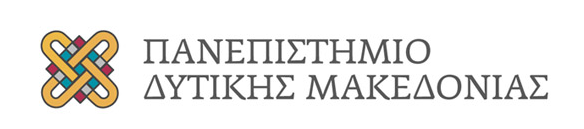 